Data 20.05.2020Imię 
i nazwisko nauczycielaAnna MikuśTemat zajęćFunkcjonowanie układu rozrodczego żeńskiegoCele lekcji- przypomnę sobie rolę układu rozrodczego żeńskiego, w tym rolę gamet;
- poznam fazy cyklu miesiączkowego kobiety.Podstawa programowaWymagania szczegółowe: III.12.2, III.12.3NaCoBeZu: 
- na co należy zwrócić uwagę?- co jest najważniejsze?- co należy zapamiętać?Zwróć uwagę na poszczególne etapy cyklu miesiączkowego kobiety 
oraz na działanie hormonów. Zapamiętaj rolę gamet w tym procesie.Przebieg lekcji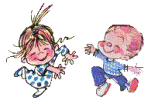 Dzień dobry, podczas dzisiejszej lekcji zajmiemy się funkcjonowaniem układu rozrodczego żeńskiego. Zapisz temat i cele lekcji.Uwaga! Zauważyłam, że w zeszytach nie zapisujecie wszystkiego, 
o co proszę (np. o cele lekcji). Proszę o poprawę.Jak myślicie – ile trwa okres rozrodczości u kobiety? Trwa około 30 lat. Kobieta rodzi się z gotowym zestawem komórek jajowych, które stopniowo dojrzewają. W chwili zapłodnienia mogą mieć różny wiek. Im starsze komórki jajowe, tym większe ryzyko wystąpienia u dziecka np. zespołu Downa. Cykl płciowy nadzoruje przysadka mózgowa oraz jajniki (hormony przez nie wydzielane). Wybierz sobie teraz jedną z dwóch propozycji, a następnie odpowiedz 
na poniżej zamieszczone pytania. Propozycja pierwsza – zapoznaj się z materiałem dostępnym 
na stronie e-podręczników (tylko rozdział 1 i 2): https://epodreczniki.pl/a/funkcjonowanie-zenskiego-ukladu-rozrodczego/DhrkqYE2UPropozycja druga - Przeczytaj uważnie temat z podręcznika 
ze stron 221 - 223.3. Zapisz w zeszycie odpowiedzi na pytania (całym zdaniem): Wyjaśnij, co to jest menstruacja i ile trwa?Zapisz nazwy hormonów rozrodczych żeńskich i podaj ich funkcję.Jakim zmian podlega pęcherzyk jajnikowy w czasie cyklu miesiączkowego?Które narządy układu hormonalnego mają znaczenie 
w prawidłowym funkcjonowaniu układu rozrodczego żeńskiego?BRAK ZADAŃ 
DO OCENYUwaga! 
Po dzisiejszej lekcji nie musisz niczego przesyłać do nauczyciela. 

Czas na ocenę Twojego zainteresowania tematem: małe – średnie – duże (wybierz prawidłowe).To zadanie będzie ocenianeZadanie tylko dla chętnych: Opisz w zeszycie fazy cyklu miesiączkowego kobiety. Wykonaj zdjęcie i wyślij 
je do nauczyciela na adres: anna.mikus@kliniska.edu.plEwaluacja (informacja zwrotna)Sprawdź, czy potrafisz:  Wyjaśnić pojęcia: miesiączka, owulacja, estrogeny i progesteron;Krótko wyjaśnić, jak funkcjonuje układ rozrodczy żeński.Jak oceniasz swoje zainteresowanie tematem? małe – średnie – duże 
(wiadomość zachowaj dla siebie)UWAGI Czas na wykonanie zadań: 20.05.2020 – 27.05.2020          Życzę miłej pracy! 